Kit des Réseaux SociauxHashtags : #PrincipesEduPrivée#AbidjanPrinciples Autres :#GuidingPrinciples#Éducation#DroitsHumains#HumanRightsNoms d'utilisateur de médias sociaux des organismes de coordination :Site Internet : www.abidjanprinciples.orgExemples de Tweets 	 	 		Choisissez images et vidéos à partir du lien suivant :  www.abidjanprinciples.org/media Prochaine conférence :  Une semaine à Abidjan Adoption Conference sur le rôle de l’État et des acteurs privés dans l’éducation.#AbidjanPrinciples #PrivateEdPrinciples En savoir plus www.abidjanprinciples.org 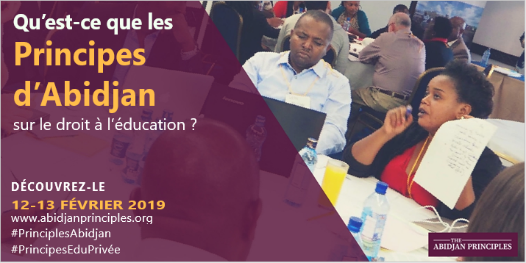 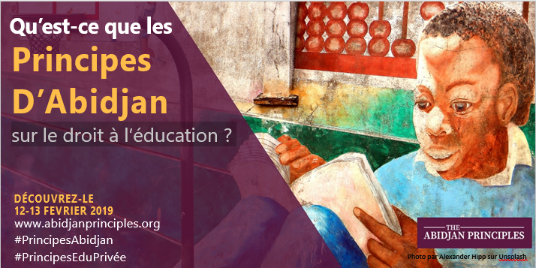 Un texte phare donne un point de référence pour évaluer le rôle de l'Etat et des acteurs privés dans l'éducation. #PrincipesAbidjan #PrincipesEduPrivée En savoir plus www.abidjanprinciples.org 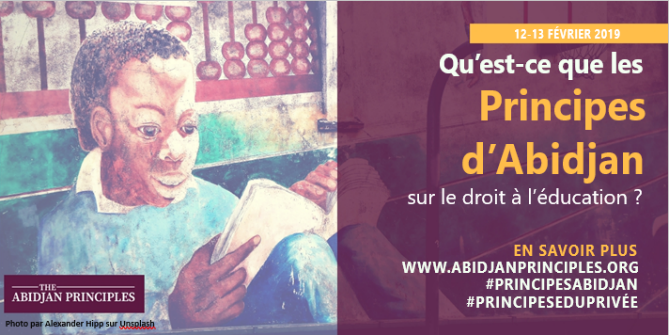 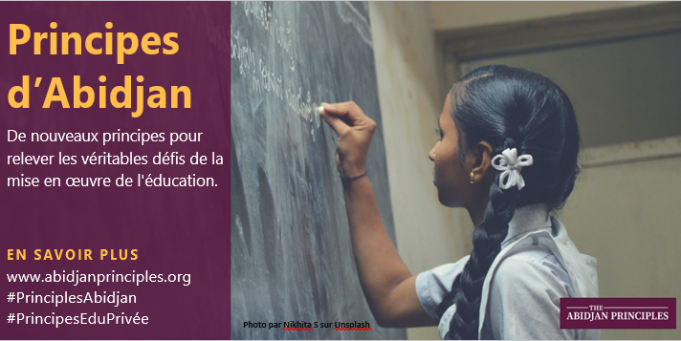 Avec l'augmentation des acteurs privés de l'#éducation, comment les États mettent-ils effectivement en œuvre le droit à l'éducation ? Suivez #PrincipesAbidjan #PrincipesEduPrivée pour en savoir plus www.abidjanprinciples.org 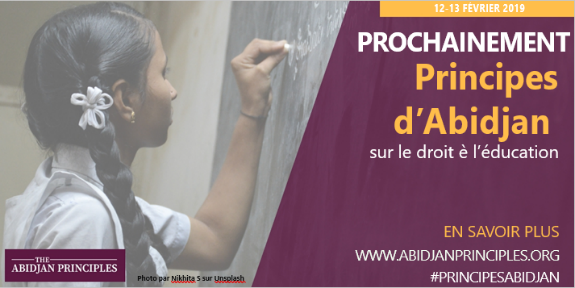 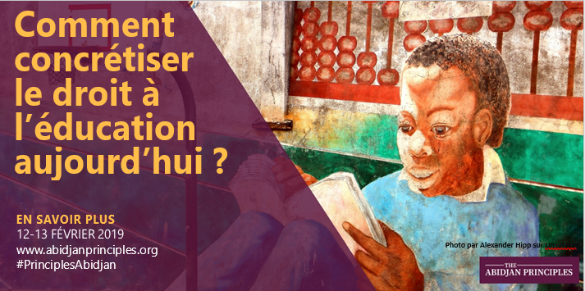 Des experts des #DroitsHumains et de l'#éducation s'apprêtent à adopter les Principes d'Abidjan sur le droit à l'#Éducation. En savoir plus www.abidjanprinciples.org #PrincipesAbidjan #PrincipesEduPrivéeVidéo d'Ann Skelton : https://www.youtube.com/watch?v=PWv8pUZxcPsVidéo de Roman Zinigard : https://www.youtube.com/watch?v=wDRvCSW9KpkVidéo de Salima Namusobya : https://www.youtube.com/watch?v=fQaK3MrXgXQ  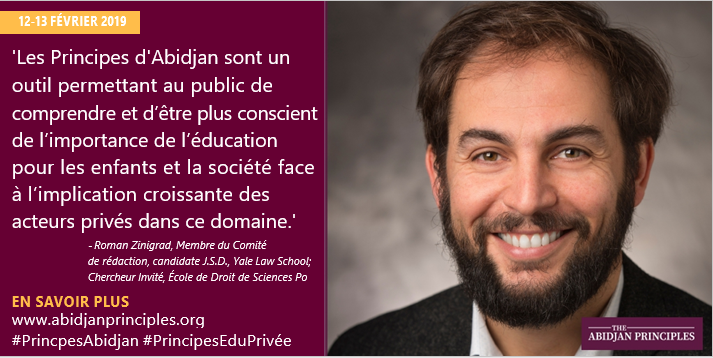 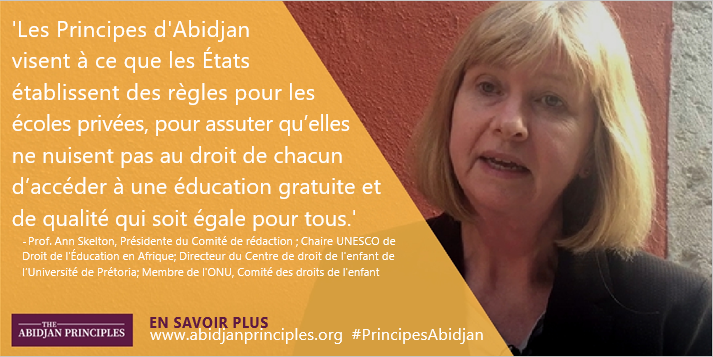 Des experts de l'éducation et des #DroitsHumains se réuniront à l'occasion de la Conférence d'Abidjan sur l'adoption et le droit à l'#éducation. En savoir plus www.abidjanprinciples.org #PrincipesAbidjan #PrincipesEduPrivée 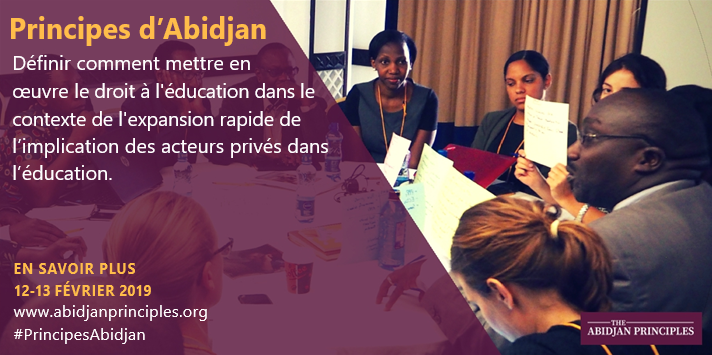 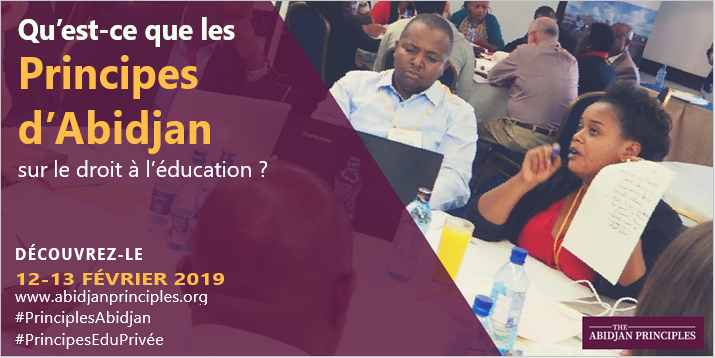 Expansion rapide des acteurs privés impliqués dans l'#éducation adoption de nouveaux principes directeurs en matière de droits humains. En savoir plus www.abidjanprinciples.org #PrincipesAbidjan #PrincipesEduPrivée #Éducation Vidéo d'Ann Skelton : https://www.youtube.com/watch?v=PWv8pUZxcPsVidéo de Roman Zinigard : https://www.youtube.com/watch?v=wDRvCSW9KpkVidéo de Salima Namusobya : https://www.youtube.com/watch?v=fQaK3MrXgXQ  #PrincipesAbidjan sur les obligations de l'Etat en matière d'implication des acteurs privés dans l'#Éducation devraient être adoptés par des experts le mois prochain. En savoir plus www.abidjanprinciples.org #PrincipesEduPrivée 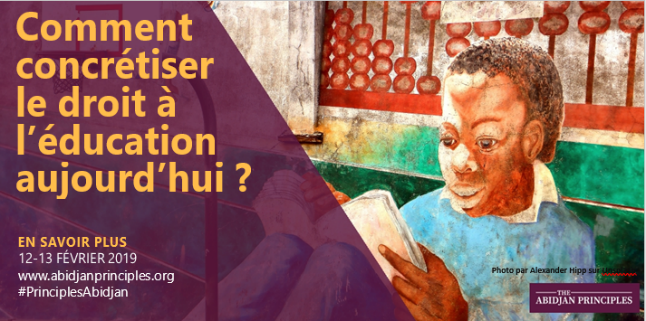 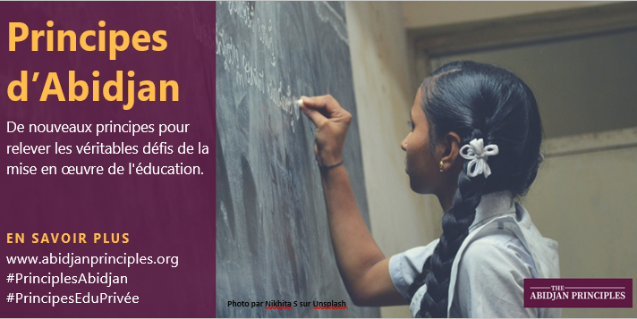 AdoptionAujourd'hui: adoption de #PrincipesDirecteurs de #DroitsHumains sur les obligations de l'Etat en matière d'implication des acteurs privés dans l'#Éducation. #PrincipesAbidjan #PrincipesEduPrivée En savoir plus www.abidjanprinciples.org [insérer image/vidéo]Adoption de #PrincipesDirecteurs de droits humains sur les obligations de l'Etat en matière d'implication des acteurs privés dans l'#Éducation. #PrincipesAbidjan #PrincipesEduPrivée En savoir plus www.abidjanprinciples.org [insérer image/vidéo]De nouveaux Principes Directeurs expliquent comment mettre en œuvre le droit à l'#éducation dans le contexte de l'expansion rapide de la participation des acteurs privés à l'éducation. En savoir plus www.abidjanprinciples.org #PrincipesAbidjan #PrincipesEduPrivée [insérer image/vidéo]Nouvel outil pour la mise en œuvre et la réglementation du droit à l'#éducation adopté par les experts de l'éducation mondiale et des droits humains. En savoir plus www.abidjanprinciples.org #PrincipesAbidjan #PrincipesEduPrivée [insérer image/vidéo]Adoption d'un nouvel outil pour assurer la responsabilisation dans l'offre d'éducation. En savoir plus www.abidjanprinciples.org #PrincipesAbidjan #PrincipesEduPrivée #Éducation [insérer image/vidéo]Des nouveaux Principes Directeurs offrent des orientations aux gouvernements qui tentent de naviguer parmi la myriade d'acteurs privés dans les systèmes éducatifs. En savoir plus www.abidjanprinciples.org #PrincipesAbidjan #PrincipesEduPrivée #Éducation [insérer image/vidéo]Exemples de post FacebookChoisissez images et vidéos à partir du lien suivant :  www.abidjanprinciples.org/media Prochaine conférence :Qu'est-ce que le droit à l'éducation ? #PrincipesAbidjan #PrincipesEduPrivée #Éducation [insérer lien vidéo] En savoir plus www.abidjanprinciples.org Vidéo de Salima Namusobya : https://www.youtube.com/watch?v=BeedGIn9mH4Vidéo de Roman Zinigard : https://www.youtube.com/watch?v=VUY97ZPWORk Vidéo d'Ann Skelton : https://www.youtube.com/watch?v=oTZb2h1i6ek Que sont les Principes d'Abidjan sur le droit à l'éducation ? Un texte phare promet d'être le nouveau point de référence pour la discussion sur le rôle de l'Etat et des acteurs privés dans l'#éducation  [insérer lien vidéo] En savoir plus www.abidjanprinciples.org #PrincipesAbidjan #PrincipesEduPrivée Vidéo d'Ann Skelton : https://www.youtube.com/watch?v=PWv8pUZxcPsVidéo de Roman Zinigard : https://www.youtube.com/watch?v=wDRvCSW9KpkVidéo de Salima Namusobya : https://www.youtube.com/watch?v=fQaK3MrXgXQ  Une semaine à Abidjan Adoption Conference sur le rôle de l’État et des acteurs privés dans l’éducation.#AbidjanPrinciples #PrivateEdPrinciples En savoir plus www.abidjanprinciples.org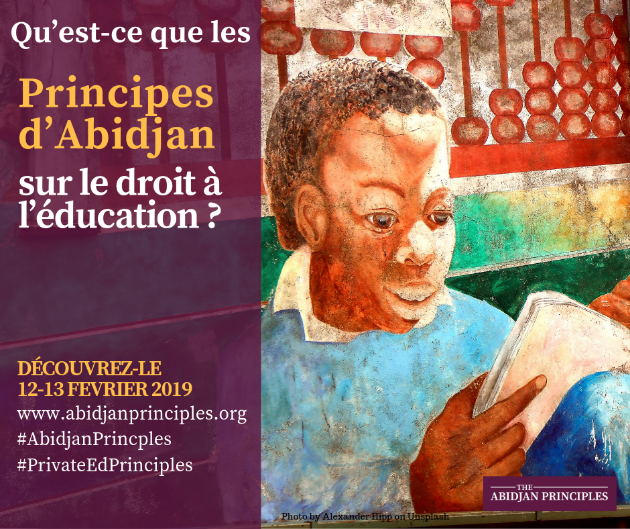 Un texte phare donne un point de référence pour évaluer le rôle de l'Etat et des acteurs privés dans l'éducation. #PrincipesAbidjan #PrincipesEduPrivée En savoir plus www.abidjanprinciples.org 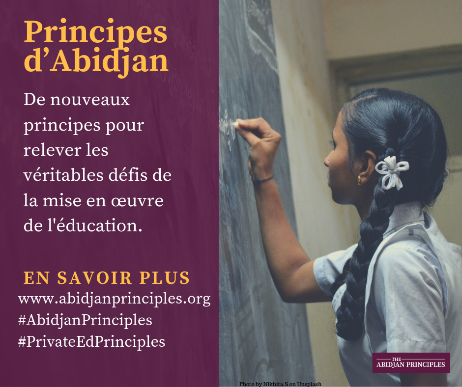 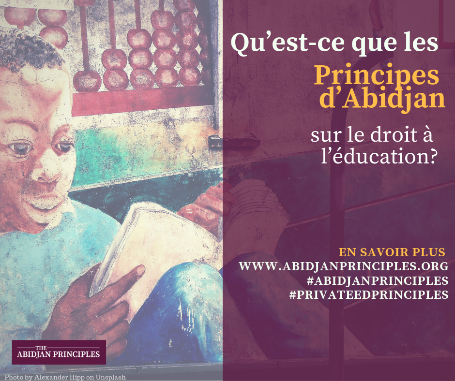 Avec l'augmentation des acteurs privés de l'#éducation, comment les États mettent-ils effectivement en œuvre le droit à l'éducation ? Suivez #PrincipesAbidjan #PrincipesEduPrivée pour en savoir plus www.abidjanprinciples.org 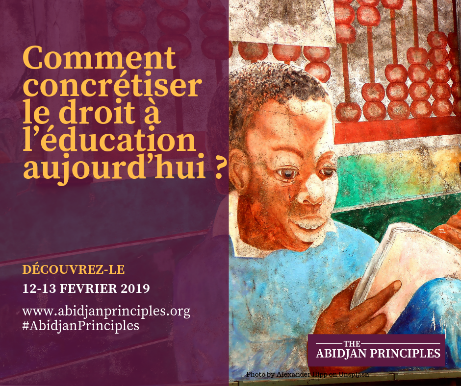 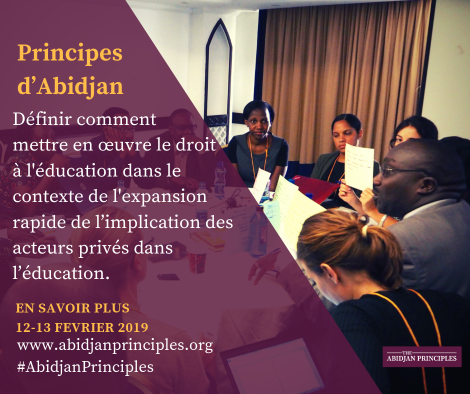 Des experts des #DroitsHumains et de l'#éducation s'apprêtent à adopter les Principes d'Abidjan sur le droit à l'#Éducation. En savoir plus www.abidjanprinciples.org #PrincipesAbidjan #PrincipesEduPrivée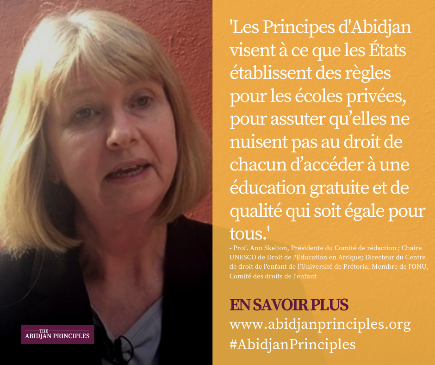 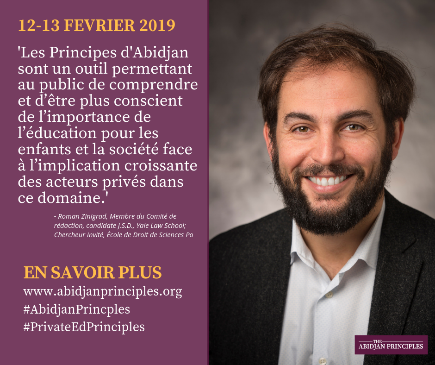 Lancement :Nous sommes heureux d'annoncer aujourd'hui l'adoption des Principes d'Abidjan par des experts mondiaux du droit international des droits de l'homme et de l'éducation dans ce domaine. Ces Principes apportent des éclaircissements sur les obligations juridiques existantes des États en ce qui concerne la mise en œuvre du droit à l'éducation. En savoir plus www.abidjanprinciples.org #PrincipesAbidjan #PrincipesEduPrivée [insérer image/vidéo]S'inspirant des normes existantes en matière de #DroitsHumains, les Principes d'Abidjan compilent et clarifient les obligations existantes des États en ce qui concerne la prestation de l'éducation par l'État et le rôle et les limites des acteurs privés. En savoir plus www.abidjanprinciples.org #PrincipesAbidjan #PrincipesEduPrivée #Éducation [insérer image/vidéo]Lancement aujourd'hui de nouveaux Principes visant à assurer une plus grande responsabilisation en ce qui concerne le droit à l'éducation. Les principes directeurs des droits de l'homme sur les obligations des Etats à l'égard des acteurs privés, également connus sous le nom de Principes d'Abidjan, ont été adoptés par un groupe d'experts mondiaux des droits humains et de l'éducation. En savoir plus www.abidjanprinciples.org #PrincipesAbidjan #PrincipesEduPrivée #Éducation [insérer image/vidéo]Principes directeurs adoptés par les spécialistes mondiaux des droits de l'homme et de l'éducation pour apporter clarté et orientation à la mise en œuvre du droit à l'éducation. En savoir plus www.abidjanprinciples.org #PrincipesAbidjan #PrincipesEduPrivée #Éducation [insérer image/vidéo]OrganisationTwitterFacebookNORRAG@norragnorrag.networkInitiative pour le droit à l'éducation@RTEInitiative RTEInitiativeAmnesty International@Amnestypress Equal Education Law Centre@EElawcentreEqualEducationLawCentreGlobal Initiative for Economic, Social and Cultural Rights@GIESCRGIESCR Initiative for Social and Economic Rights@ISERUganda ISERUgandaOpen Society Foundation@OSFEducation